Telefon-Checkliste für Bewerbungen	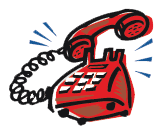 Weitere NotizenName und Adressedes BetriebesTelefonnummer des BetriebsDatum TelefongesprächBegrüssung, sich vorstellenGrund für den Anruf nennenWelche StelleName der Person am TelefonName der zuständigen PersonEventuelle (Schnupper-)TermineVereinbarter TerminBewerbungsunterlagen (Mail oder Post)Spezielle Ausrüstung AnreiseDank und Verabschiedung